АДМИНИСТРАЦИЯ  ВЕСЬЕГОНСКОГОМУНИЦИПАЛЬНОГО ОКРУГАТВЕРСКОЙ  ОБЛАСТИПОСТАНОВЛЕНИЕг. Весьегонск30.12.2020                                                                                                                               №675п о с т а н о в л я ю:Признать утратившими силу с 01.01.2021 следующие постановления:- ПостановлениеАдминистрацииВесьегонского муниципального округа от 30.12.2019 № 512 "Об утверждении муниципальной программы Весьегонского муниципального округа Тверской области "Развитие индивидуального жилищного   строительства и личного подсобного хозяйства на территории Весьегонского муниципального округа Тверской области на 2020 – 2025 годы";- Постановление Администрации Весьегонского муниципального округа от 27.03.2020 № 115 "О внесении изменений в постановление Администрации Весьегонского муниципального округа от 30.12.2019 № 512";- Постановление Администрации Весьегонского муниципального округа от 26.06.2020 № 220 "О внесении изменений в постановление Администрации Весьегонского муниципального округа от 30.12.2019 № 512".2. Обнародовать настоящее постановление на информационных стендах Весьегонского муниципального округа Тверской области  и разместить на официальном сайте Администрации Весьегонского муниципального округа  Тверской области  в информационно-телекоммуникационной сети Интернет.3. Настоящее постановление вступает в силу после его официального обнародования и распространяется на правоотношения, возникающие с 01.01.2021.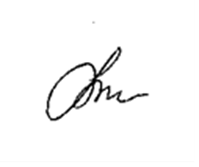 И.о. ГлавыВесьегонского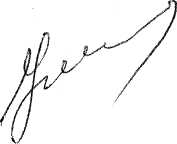 муниципального округа                                                         А.А. ТихоновО признании утратившими силу постановлений Администрации Весьегонского муниципального округа от 30.12.2019 № 512, от 27.03.2020 № 112, от 26.05.2020 № 220